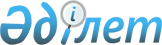 Об определении порядка и размера возмещения затрат на обучение на дому детей с ограниченными возможностями из числа детей с инвалидностью по индивидуальному учебному плану в Алтынсаринском районеРешение маслихата Алтынсаринского района Костанайской области от 30 декабря 2021 года № 65. Зарегистрировано в Министерстве юстиции Республики Казахстан 6 января 2022 года № 26386.
      Сноска. Заголовок – в редакции решения маслихата Алтынсаринского района Костанайской области от 10.10.2022 № 123 (вводится в действие по истечении десяти календарных дней после дня его первого официального опубликования).
      В соответствии с подпунктом 4) статьи 16 Закона Республики Казахстан "О социальной и медико-педагогической коррекционной поддержке детей с ограниченными возможностями", Алтынсаринский районный маслихат РЕШИЛ:
      1. Определить порядок и размер возмещения затрат на обучение на дому детей с ограниченными возможностями из числа детей с инвалидностью по индивидуальному учебному плану в Алтынсаринском районе, согласно приложению к настоящему решению.
      Сноска. Пункт 1 – в редакции решения маслихата Алтынсаринского района Костанайской области от 10.10.2022 № 123 (вводится в действие по истечении десяти календарных дней после дня его первого официального опубликования).


      2. Признать утратившими силу решения Алтынсаринского районого маслихата:
      1) решение маслихата "О возмещении затрат на обучение на дому детей с ограниченными возможностями из числа инвалидов" от 28 декабря 2013 года № 153 (зарегистрировано в Реестре государственной регистрации нормативных правовых актов под № 4417);
      2) решение маслихата "О внесении изменения в решение маслихата от 28 декабря 2013 года № 153 "О возмещении затрат на обучение на дому детей с ограниченными возможностями из числа инвалидов" от 3 июля 2020 года № 32 (зарегистрировано в Реестре государственной регистрации нормативных правовых актов под № 9310).
      3. Настоящее решение вводится в действие по истечении десяти календарных дней после дня его первого официального опубликования. Порядок и размер возмещения затрат на обучение на дому детей с ограниченными возможностями из числа детей с инвалидностью по индивидуальному учебному плану в Алтынсаринском районе
      Сноска. Приложение – в редакции решения маслихата Алтынсаринского района Костанайской области от 10.10.2022 № 123 (вводится в действие по истечении десяти календарных дней после дня его первого официального опубликования).
      1. Настоящий порядок и размер возмещения затрат на обучение на дому детей с ограниченными возможностями из числа детей с инвалидностью по индивидуальному учебному плану в Алтынсаринском районе разработаны в соответствии с Правилами оказания государственной услуги "Возмещение затрат на обучение на дому детей с инвалидностью", утвержденными Приказом Министра труда и социальной защиты населения Республики Казахстан от 25 марта 2021 года № 84 "О некоторых вопросах оказания государственных услуг в социально-трудовой сфере" (зарегистрирован в Реестре государственной регистрации нормативных правовых актов за № 26386) (далее - Правила возмещения затрат).
      2. Возмещение затрат на обучение детей с ограниченными возможностями из числа детей с инвалидностью по индивидуальному учебному плану (далее - возмещение затрат на обучение) производится государственным учреждением "Отдел занятости и социальных программ акимата Алтынсаринского района" ежемесячно на основании справки из учебного заведения, подтверждающей факт обучения ребенка с инвалидностью на дому, также заявление и документ, удостоверяющий личность родителя или иного законного представителя ребенка с инвалидностью.
      3. Возмещение затрат на обучение (кроме детей с инвалидностью, находящихся на полном государственном обеспечении и детей с инвалидностью, в отношении которых родители лишены родительских прав) предоставляется одному из родителей или иным законным представителям детей с инвалидностью, независимо от дохода семьи.
      4. Возмещение затрат на обучение производится с месяца обращения до окончания срока, установленного в заключении психолого-медико-педагогической консультации районного или городского отдела образования.
      5. При наступлении обстоятельств, повлекших прекращение возмещения затрат на обучение (достижение ребенком с инвалидностью восемнадцати лет, окончания срока инвалидности, в период обучения ребенка с инвалидностью в государственных учреждениях, смерть ребенка с инвалидностью), выплата прекращается с месяца, следующего за тем, в котором наступили соответствующие обстоятельства.
      6. Документы, по установленному перечню, необходимые для возмещения затрат на обучение на дому детям с ограниченными возможностями из числа детей с инвалидностью, предоставляются согласно приложению 3 к Правилам возмещения затрат, при этом кандасами для идентификации личности, предоставляется удостоверение кандаса.
      7. Размер возмещения затрат на обучение на дому детей с ограниченными возможностями, из числа детей с инвалидностью, по индивидуальному учебному плану равен восьми месячным расчетным показателям на каждого ребенка с инвалидностью в месяц.
      8. Основания для отказа в возмещении затрат на обучение предусмотрены строкой девять приложения 3 к Правилам возмещения затрат.
					© 2012. РГП на ПХВ «Институт законодательства и правовой информации Республики Казахстан» Министерства юстиции Республики Казахстан
				
      Секретарь маслихата 

Б. Есмуханов
Приложениек решению маслихатаот 30 декабря 2021 года№ 65